PLANIFICADOR SEMANAL DE ACTIVIDADES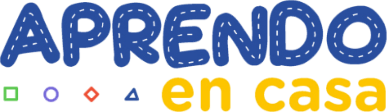 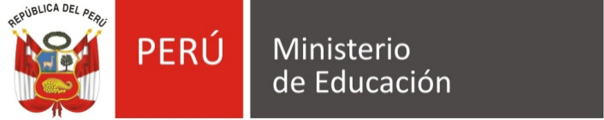 INSTITUCIÓN EDUCATIVAINSTITUCIÓN EDUCATIVAMODALIDADMODALIDADDOCENTEÁREAÁREAMEDIO VIRTUALMEDIO VIRTUALGRADOSECCIÓNCICLOCICLOLUNESMARTESMIÉRCOLESJUEVESVIERNESExperiencia de Aprendizaje*Sesión*Propósito*Competencias y capacidades*Evidencia de Aprendizaje*Adecuación o adaptación de actividades y/o generación de materiales complementarios.Cómo y cuándo se recibirán las evidenciasCómo y cuándo se realizará la retroalimentación *Se obtiene de las guías docente*Se obtiene de las guías docente*Se obtiene de las guías docente*Se obtiene de las guías docente*Se obtiene de las guías docente*Se obtiene de las guías docente